22. 06. 2020 r., gr. IVDzisiaj 22 CZERWCA przypada Pierwszy Dzień Kalendarzowego Lata!Witaj Lato!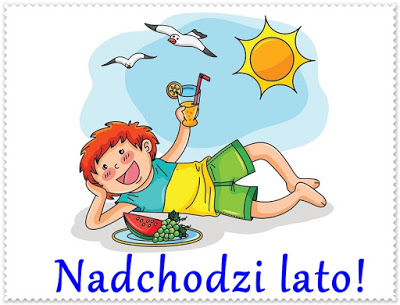 - ”Lato na dywanie”- zaśpiewajcie razem z „Fasolkami” piosenkę:
https://www.youtube.com/watch?v=JY2LxTIkWyQ1. Wysłało po nas lato swój dywan latający.
Buchnęło ciepłym wiatrem, ogrzało buzię słońcem.
Drzewami zaszumiało, ptakami zaśpiewało
 i nasze ukochane wakacje zawołało.

Ref: Lato,lato,lato,lato baw się z nami.
Lato,lato,lato,bądźmy kolegami.
Lato, lato, lato, lato z przygodami.
Obiecaj, że zawsze zostaniesz już z nami.
2.Będziemy w morzu pływać i w piłkę grać na plaży.
Piosenki razem śpiewać i razem w nocy marzyć.
I co dzień na dywanie będziemy razem latać.
Do wszystkich najpiękniejszych zakątków tego świata.
Ref: Lato,lato,lato,lato baw się z nami.
Lato,lato,lato,bądźmy kolegami.
Lato, lato, lato, lato z przygodami.
Obiecaj, że zawsze zostaniesz już z nami.https://www.youtube.com/watch?v=JY2LxTIkWyQ- Za co lubimy lato? wiersz E. BełczewskiejZa słońce, co jasno świeci.
Za bawiące się na podwórku dzieci.
Za leśne poziomki, maliny, jagody.
Za spacery z rodzicami do parku, na lody.
Za wakacje, wyjazdy nad morze, jeziora i w góry.
Za babki z piasku i lot latawca hen wysoko w chmury.
A za co jeszcze lubimy lato?
Za łąkę pełną kwiatów, biedronek i bąków.
Za żabki kumkające, koncerty wieczorne.
Za kolorową tęczę co cudnie się mieni.
Za parki ze śpiewem ptaków w soczystej zieleniI lato za to lubimy...Że jeszcze daleko do zimy.
A białe lotki jak spadochrony
Lecą nad łąką we wszystkie strony
Wtedy zapomnę o całym świecie
Bo już nie muszę marzyć o lecie.

- Pogodowe zagadki*Widzisz je we dnie,                                                  Płyną po niebie,
nie widzisz w nocy,                                                  znasz je i wiesz,
   zimą słabo grzeje,                                                     że, gdy są ciemne,                                         
   latem z całej mocy.                                                   może być deszcz.Chociaż go nie widać,                              Co to za ogrodnik, konewki nie ma,
znać, że siłę ma,                                       a podlewa kwiaty, warzywa i drzewa.
łamie w gniewie drzewa,
chmury niebem gna.                                     Jasnym promieniem niebo przecina,
                                                                      gdy burza się zaczyna.Deszcz ze słońcem razem utkali,
wiszący na niebie kolorowy szalik.- Połącz obrazki z napisami 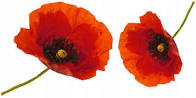 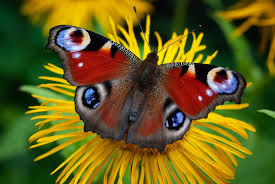 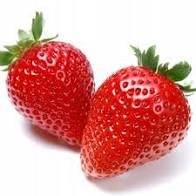 truskawki           maki        motylklapki  lodytęcza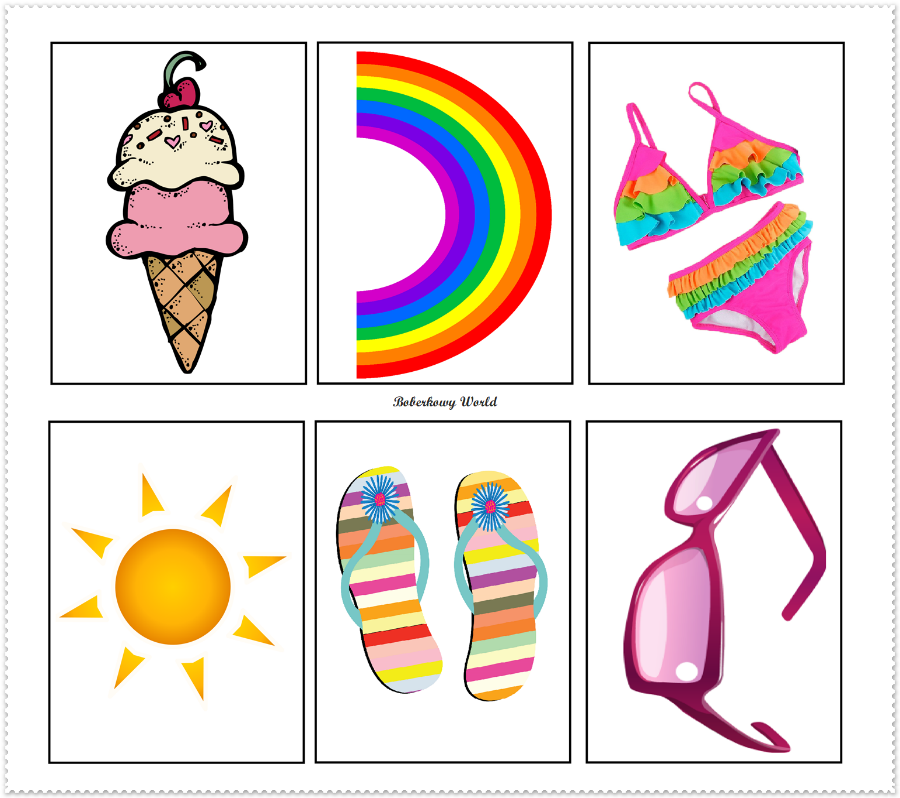 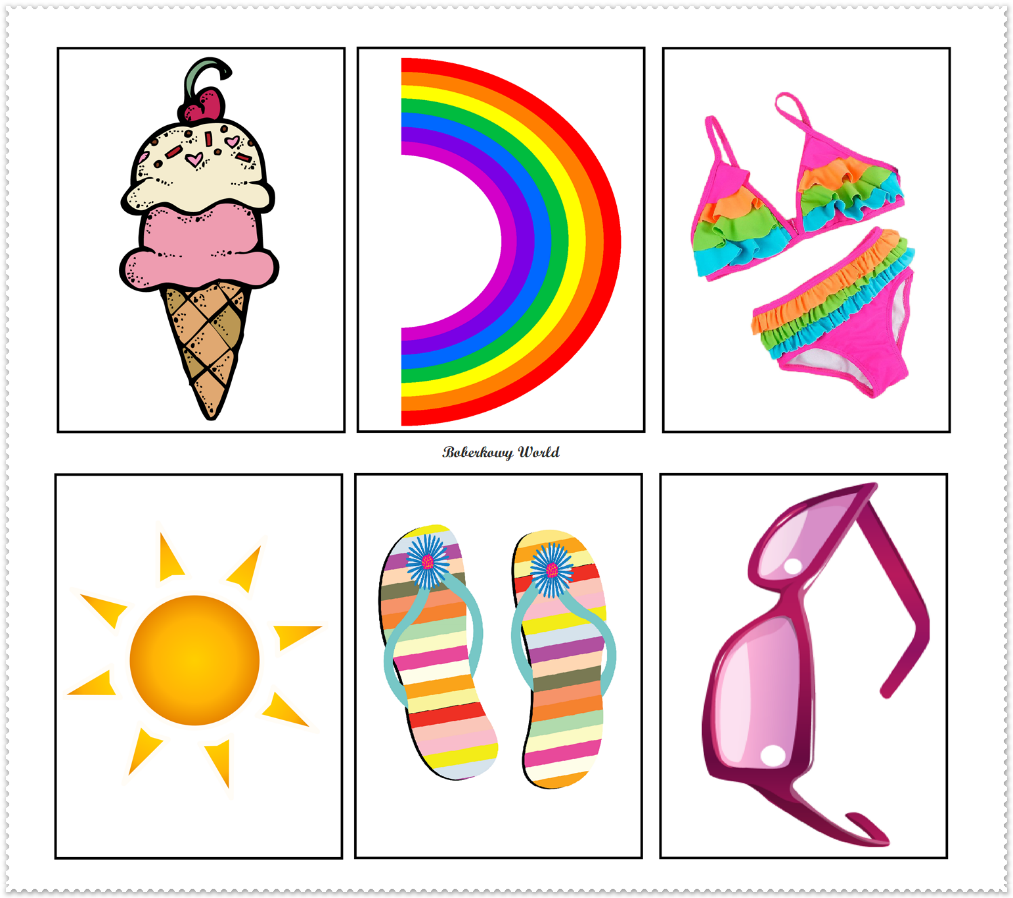 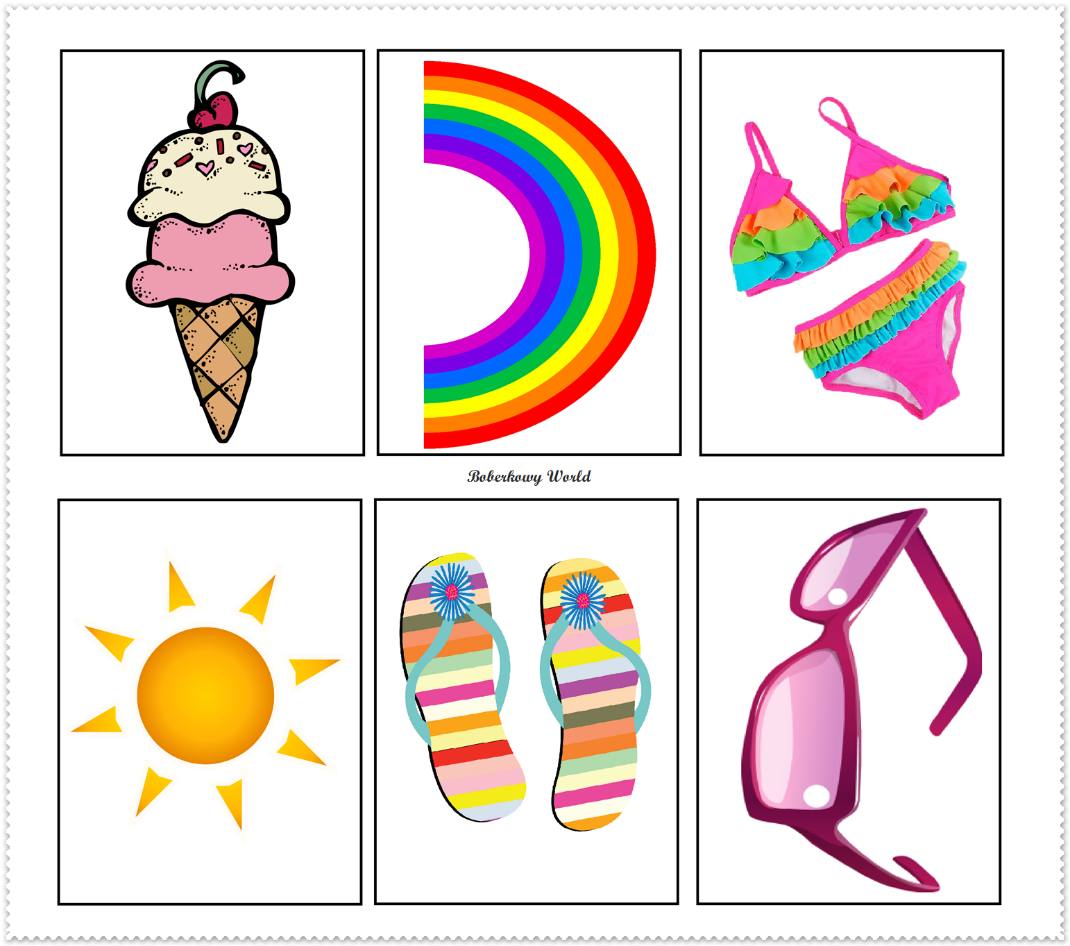 - „Lato na łące”- praca plastyczna:Wykonaj  pracę plastyczną metodą stemplowania farbą opuszkiem palca. Maczamy opuszek palca w farbie i odciskamy go na papierze.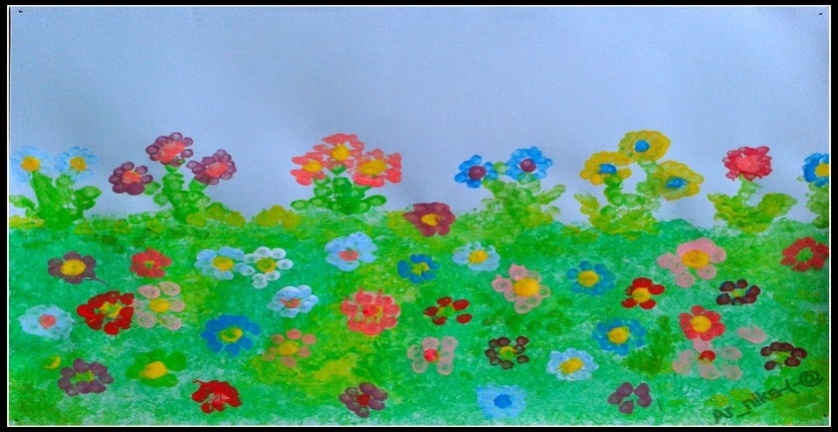 - Letnie miesiąc – odszukaj wyrazu „LATO”  - samodzielnie lub z Rodzicem 
  odczytaj letnie miesiące, utrwal wszystkie nazwy miesięcy.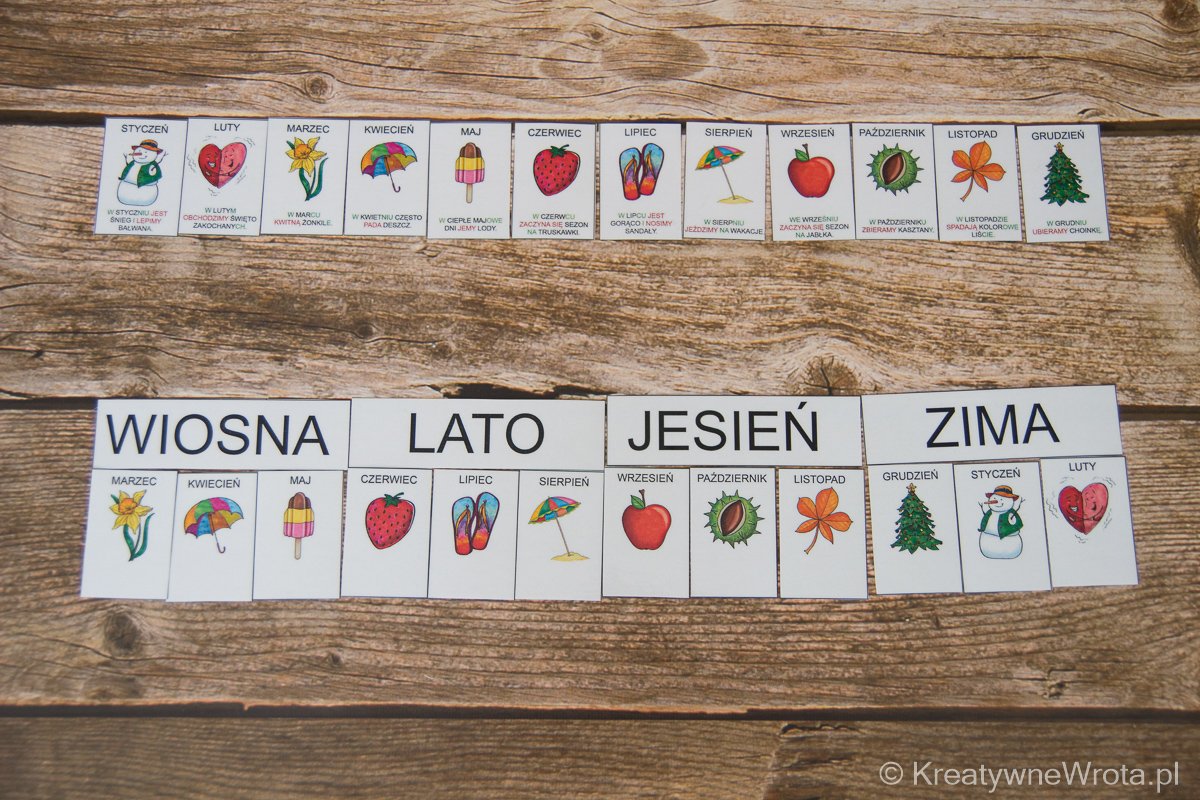 - Kolorowanka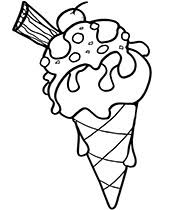 - Dorysuj wzory tak, aby w każdym było dziesięć elementów. Dokończ rysować koła roweru.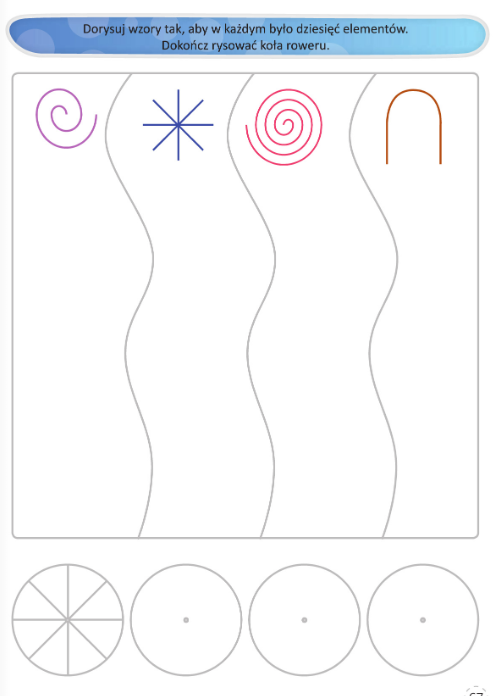 - Przeczytaj podane wyrazy. W każdym szeregu skreśl jeden wyraz, niepasujący do pozostałych. Wytłumacz, dlaczego go skreśliłeś.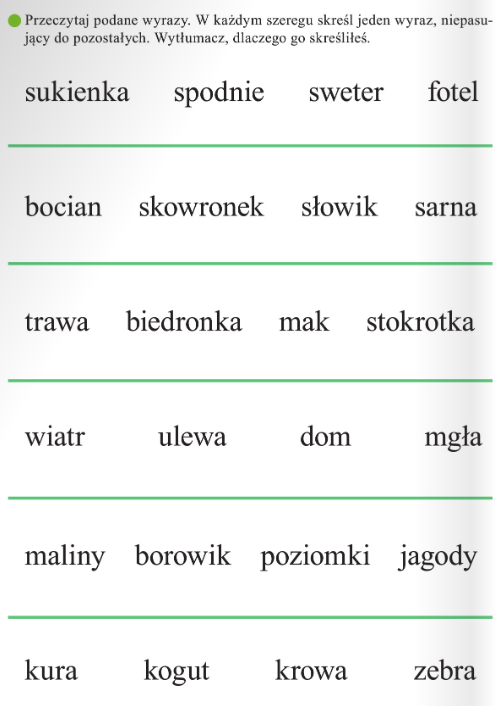 